HOSTEL ACCOMODATION APPLICATION FORM FOR NEW STUDENTS2018/2019 ACADEMIC YEAR(To be submitted to Assistant Registrar (AC) in duplicate)SURNAME: ______________________________ FIRST NAME: ____________________________OTHER NAMES: _____________________ SEX:        MALE          FEMALE        STUDENT NUMBER: ________________________________ [AS GIVEN ON INTAKE LIST]PROGRAMME OF STUDY: _________________________________________________________________________________________________YEAR OF STUDY:               FOUNDATION            FIRST YEAR        OTHERS (SPECIFY): ………………….…………………NATIONALITY:                MALAWIAN              FOREIGN             AGE (IN YEARS): ……………..                                                                      NATURE OF ENTRY:       GENERIC                 MATURE                     PRIVATE     NAME OF THE PREVIOUS SECONDARY/HIGH SCHOOL: _________________________________________________________________STUDENT CONTACT DETAILS: HOME ADDRESS:_____________________________VGE / T/A ____________________________________________________ DISTRICT. TEL./CELL NO.: ______________________________ EMAIL : ____________________________CURRENT RESIDENTIAL AREA:                                  AREA                                             DISTRICTNAME AND CONTACT ADDRESS OF NEXT OF KIN (IN CASE OF EMERGENCY):______________________________________________________________________________________________________________________________________________________________________________________TEL./CELL NUMBERS: _____________________________________________ EMAIL: _______________________________________________I hereby apply for accommodation in the college hostels. I have read, understood and agree to abide by the rules and regulations applicable to students given campus accommodation. [The hostel rules and regulation]It is assumed that all applicants unless otherwise indicated are prepared to share a room.Yes 	          No   	     (Please tick in the appropriate box)  If no to 1, please specify or/and provide evidence if any _________________________________________Are you an applicant with a physical challenge? If yes specify._____________________________________        ________________________________________________________________________________________The information supplied by the applicant on this form is taken into account when allocating rooms. It would be very much in the interest of the applicant if necessary information is given on the medical conditions that might influence room allocation e.g. epilepsy, mobility problems, etc.DECLARATION: If accepted as a resident, I agree to abide by the rules and regulations of the hostels as stipulated in both the tenancy/residence Agreement and College Students’ Rules and Regulations.NAME OF THE APPLICANT_____________________________  SIGNATURE________________DATE__________               [This form must be filled by the student themselves and not a representative]For office useReceived by: __________________________________________		Date: __________________Reviewed by: _________________________________________		Date: __________________Allocation Remarks by the Hostel Supervisor:____________________________________________________________________________________Signature by: _____________________________________________		Date: _____________________Dully completed application forms in duplicate should be submitted to:THE REGISTRAR,COLLEGE OF MEDICINE,PRIVATE BAG 360,CHICHIRI BLANTYRE 3, MALAWI.ATTENTION: ASSISTANT REGISTRAR (ACADEMIC)TEL: +2651871911, +265 (0) 1 874 107, FAX +265 (0) 1 874 700E-mail: accommodation@medcol.mw[PLEASE NOTE THAT ONLY FULLY COMPLETED ACCOMODATION FORMS SHALL BE PROCESSED]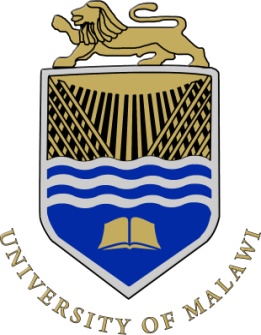 COLLEGE OF MEDICINE